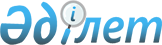 Бурабай ауданы бойынша 2018-2019 жылдарға арналған жайылымдарды басқару және оларды пайдалану жөніндегі жоспарды бекіту туралы
					
			Күшін жойған
			
			
		
					Ақмола облысы Бурабай аудандық мәслихатының 2017 жылғы 25 желтоқсандағы № 6С-23/11 шешімі. Ақмола облысының Әділет департаментінде 2018 жылғы 5 қаңтарда № 6275 болып тіркелді. Күші жойылды - Ақмола облысы Бурабай аудандық мәслихатының 2018 жылғы 20 сәуірдегі № 6С-26/11 шешімімен
      Ескерту. Күші жойылды - Ақмола облысы Бурабай аудандық мәслихатының 20.04.2018 № 6С-26/11 (ресми жарияланған күнінен бастап қолданысқа енгізіледі) шешімімен.

      РҚАО-ның ескертпесі.

      Құжаттың мәтінінде түпнұсқаның пунктуациясы мен орфографиясы сақталған.
      "Қазақстан Республикасындағы жергілікті мемлекеттік басқару және өзін-өзі басқару туралы" Қазақстан Республикасының 2001 жылғы 23 қаңтардағы Заңының 6 бабы 1 тармағының 15) тармақшасына, "Жайылымдар туралы" Қазақстан Республикасының 2017 жылғы 20 ақпандағы Заңының 8 бабы 1) тармақшасына сәйкес, Бурабай аудандық мәслихаты ШЕШІМ ҚАБЫЛДАДЫ:
      1. Қоса беріліп отырған Бурабай ауданы бойынша 2018-2019 жылдарға арналған жайылымдарды басқару және оларды пайдалану жөніндегі жоспар бекітілсін.
      2. Осы шешім алғашқы ресми жарияланған күнінен кейін күнтізбелік он күн өткен соң қолданысқа енгізіледі.
      "КЕЛІСІЛДІ"
      25 желтоқсан 2017 жыл
      25 желтоқсан 2017 жыл
      25 желтоқсан 2017 жыл Бурабай ауданы бойынша 2018-2019 жылдарға арналған жайылымдарды басқару және оларды пайдалану жөніндегі жоспар
      1) Құқық белгілейтін құжаттар негізінде жер санаттары, жер учаскелерінің меншік иелері және жер пайдаланушылар бөлінісінде Бурабай ауданының аумағында жайылымдардың орналасу схемасы (картасы) (Бурабай ауданы бойынша 2018-2019 жылдарға арналған жайылымдарды басқару және оларды пайдалану жөніндегі жоспарына 1 қосымша);
      2) Жайылым айналымдарының қолайлы схемалары (Бурабай ауданы бойынша 2018-2019 жылдарға арналған жайылымдарды басқару және оларды пайдалану жөніндегі жоспарына 2 қосымша);
      3) Жайылымдардың сыртқы және ішкі шекаралары мен алаңдары, жайылымдық инфрақұрылым объектілері белгіленген картасы (Бурабай ауданы бойынша 2018-2019 жылдарға арналған жайылымдарды басқару және оларды пайдалану жөніндегі жоспарына 3 қосымша);
      4) Жайылым пайдаланушылардың су тұтыну нормасына сәйкес жасалған су көздерiне (көлдерге, өзендерге, тоғандарға, апандарға, суару немесе суландыру каналдарына, құбырлы немесе шахталы құдықтарға) қол жеткізу схемасы (Бурабай ауданы бойынша 2018-2019 жылдарға арналған жайылымдарды басқару және оларды пайдалану жөніндегі жоспарына 4 қосымша);
      5) Жайылымы жоқ жеке және (немесе) заңды тұлғалардың ауыл шаруашылығы жануарларының мал басын орналастыру үшін жайылымдарды қайта бөлу және оны берілетін жайылымдарға ауыстыру схемасы (Бурабай ауданы бойынша 2018-2019 жылдарға арналған жайылымдарды басқару және оларды пайдалану жөніндегі жоспарына 5 қосымша);
      6) Ауыл, ауылдық округ маңында орналасқан жайылымдармен қамтамасыз етілмеген жеке және (немесе) заңды тұлғалардың ауыл шаруашылығы жануарларының мал басын шалғайдағы жайылымдарға орналастыру схемасы (Бурабай ауданы бойынша 2018-2019 жылдарға арналған жайылымдарды басқару және оларды пайдалану жөніндегі жоспарына 6 қосымша);
      7) Ауыл шаруашылығы жануарларын жаюдың және айдаудың маусымдық маршруттарын белгілейтін жайылымдарды пайдалану жөніндегі күнтізбелік графигі (Бурабай ауданы бойынша 2018-2019 жылдарға арналған жайылымдарды басқару және оларды пайдалану жөніндегі жоспарына 7 қосымша). Құқық белгілейтін құжаттар негізінде жер санаттары, жер учаскелерінің меншік иелері және жер пайдаланушылар бөлінісінде Бурабай ауданының аумағында жайылымдардың орналасу схемасы (картасы)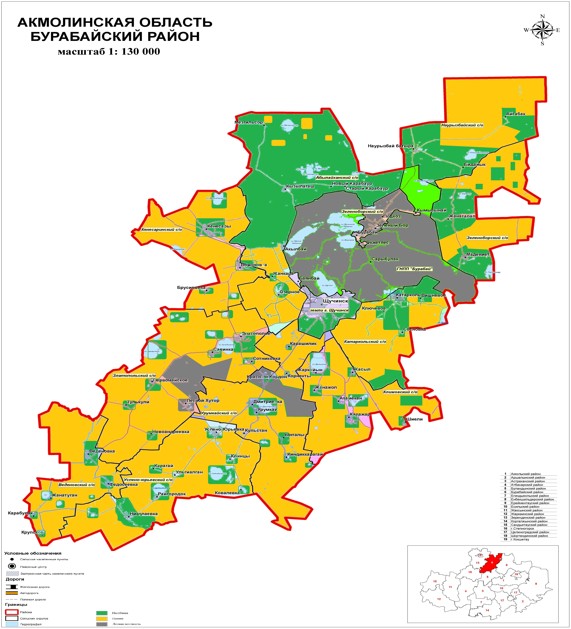  Бурабай ауданының жайылымдардың орналасу схемасына (картасына) беріліп отырған жер учаскілерінің меншік иелерінің тізімі Бурабай ауданының жайылымдардың орналасу схемасына (картасына) беріліп отырған жер учаскілерінің жер пайдаланушылар тізімі Жайылым айналымдарының қолайлы схемалары Бурабай ауданы үшін қолайлы жайылым айналымдарының схемасы
      Ескертпе: 1, 2, 3, 4 - жылына қашаны пайдалану кезегі. Жайылымдардың сыртқы және ішкі шекаралары мен алаңдары, жайылымдық инфрақұрылым объектілері белгіленген карта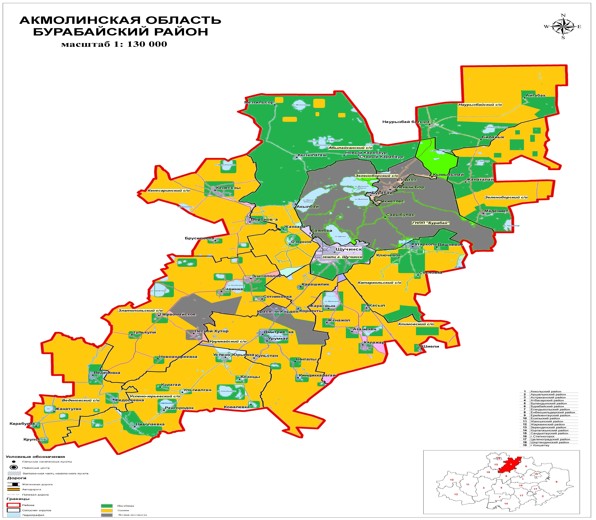 
      Бурабай ауданы бойынша жайылымдардың ішінде ауыл шаруашылығы мақсатындағы жерлерде 139964 гектар, елді мекендердің жерлерінде 52595 гектар, орман қоры жерлерінде 1922 гектар, босалқы жерлерінде 11219 гектар. Жайылым пайдаланушылардың су тұтыну нормасына сәйкес жасалған су көздерiне (көлдерге, өзендерге, тоғандарға, апандарға, суару немесе суландыру каналдарына, құбырлы немесе шахталы құдықтарға) қол жеткізу схемасы
      Ауыл шаруашылық жануарына су тұтынудың орташа тәуліктік нормасы Қазақстан Республикасы Премьер-Министрі орынбасары – Қазақстан Республикасы Ауыл шаруашылық министрінің 2017 жылғы 24 сәуірдегі № 173 бұйрығымен бекітілген Жайылымдарды ұтымды пайдалану қағидаларының 9-тармағына сәйкес (Нормативтік құқықтық актілерді мемлекеттік тіркеу тізілімінде № 15090 болып тіркелген) анықталады.
      Аудан аумағында суаратын немесе суландыратын каналдары жоқ. Жайылым пайдаланушылардың су тұтыну қол жеткізу схемасы Абылайхан ауылдық округі  (Қызылағаш ауылы, Ақылбай ауылы, Қарабауыр ауылы, Озерное ауылы)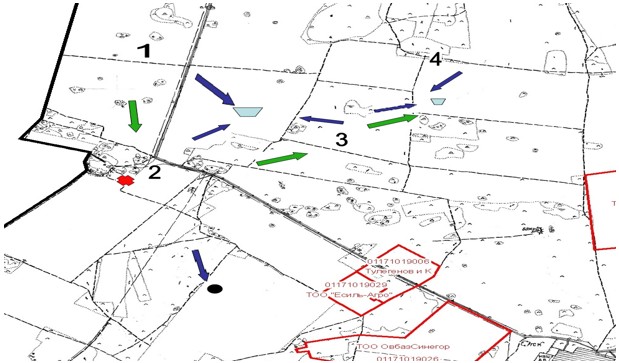 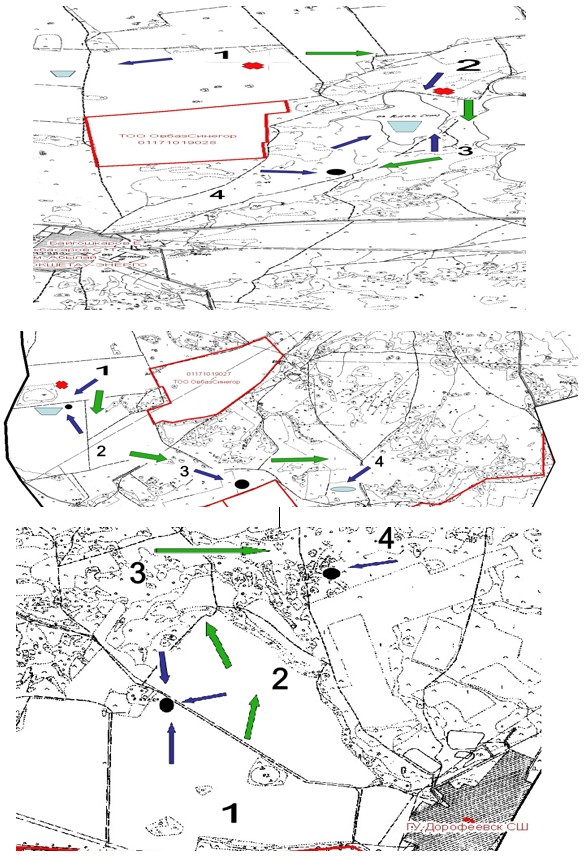 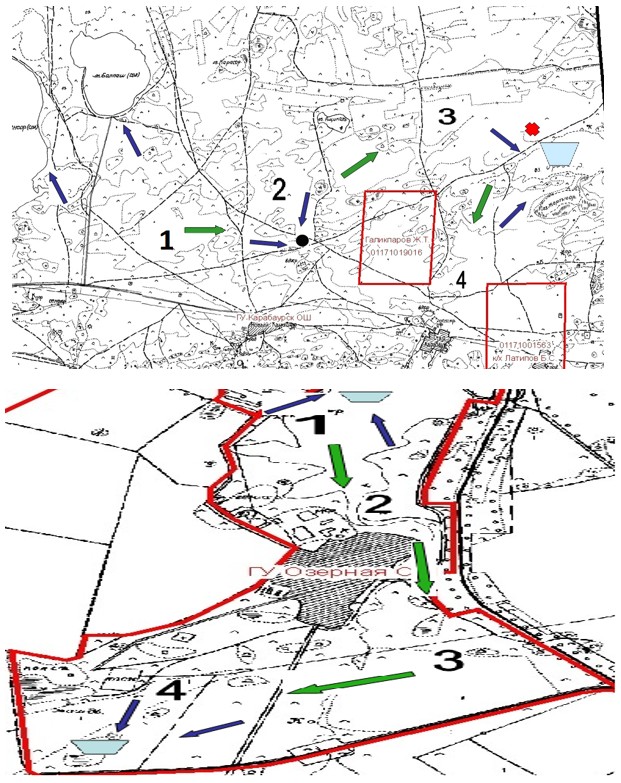  Атамекен ауылдық округі (Атамекен ауылы, Жасыл ауылы, Жаңажол ауылы, Шиелі ауылы, Қаражар ауылы)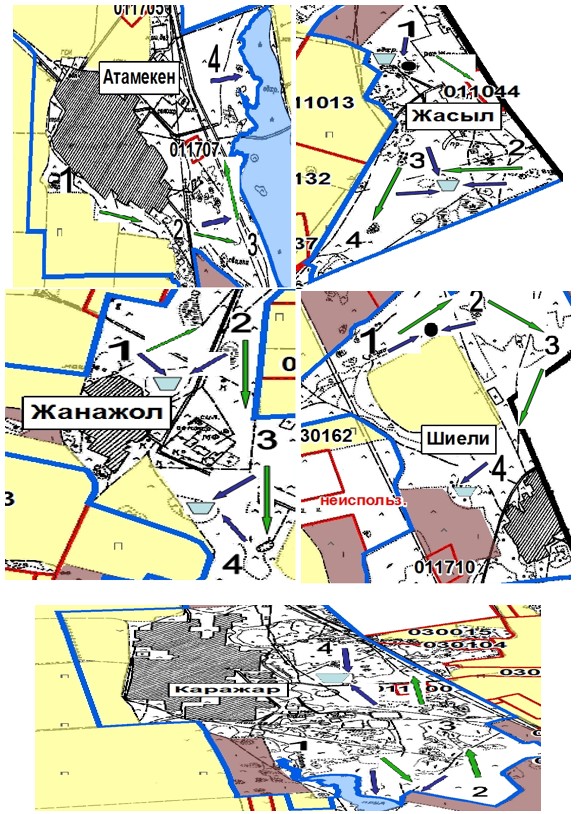  Веденов ауылдық округі (Веденов ауылы, Қарабұлақ ауылы, Федосеевка ауылы)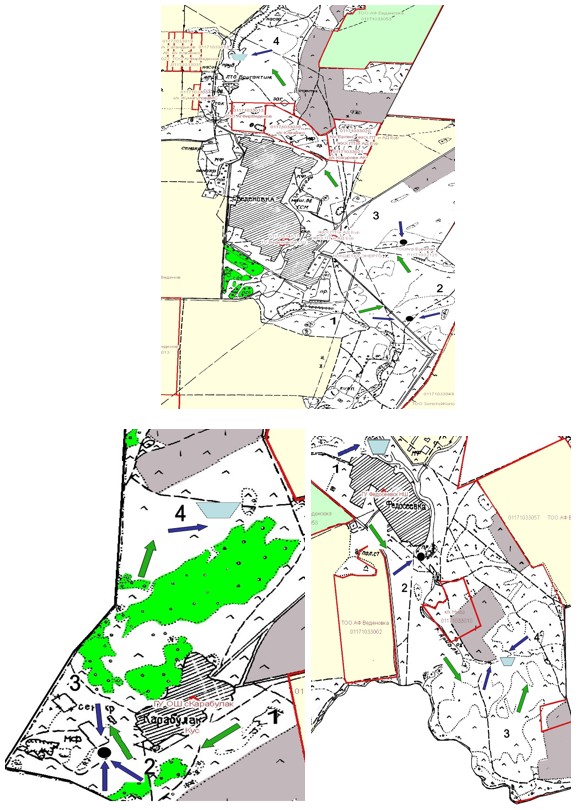  Зеленобор ауылдық округі (Мәдениет ауылы, Жаңаталап ауылы)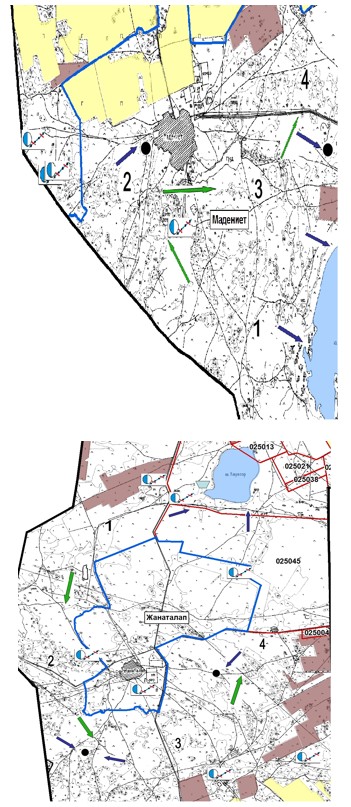  Златополье ауылдық округі (Златополье ауылы, Лесной Хутор ауылы, Первомайское ауылы, Новоандреевка ауылы, Савинка ауылы, Түлкілі ауылы)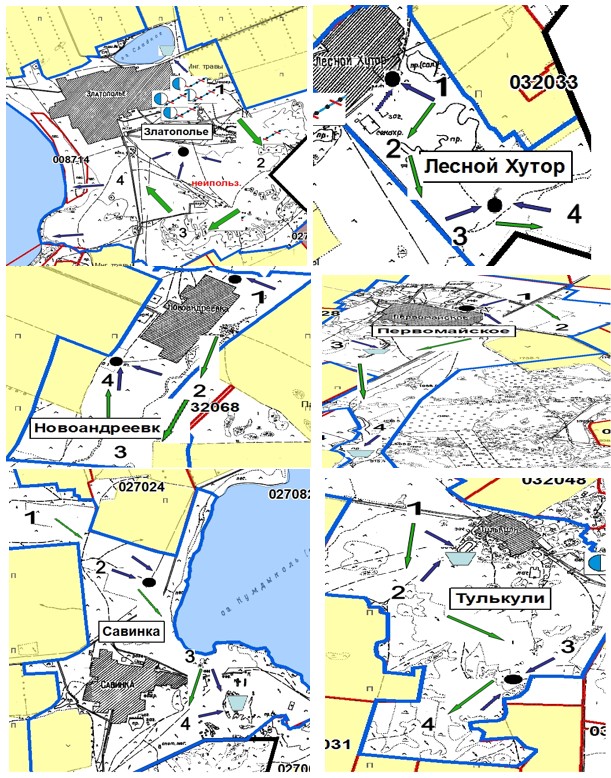  Қатаркөл ауылдық округі (Қатаркөл ауылы, Сосновка ауылы)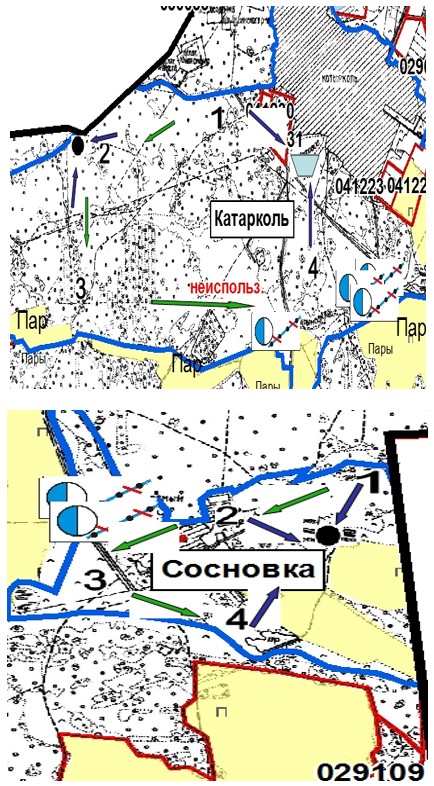  Кенесары ауылдық округі (Кенесары ауылы, Баянбай ауылы (Вороновка ауылы), Брусиловка ауылы)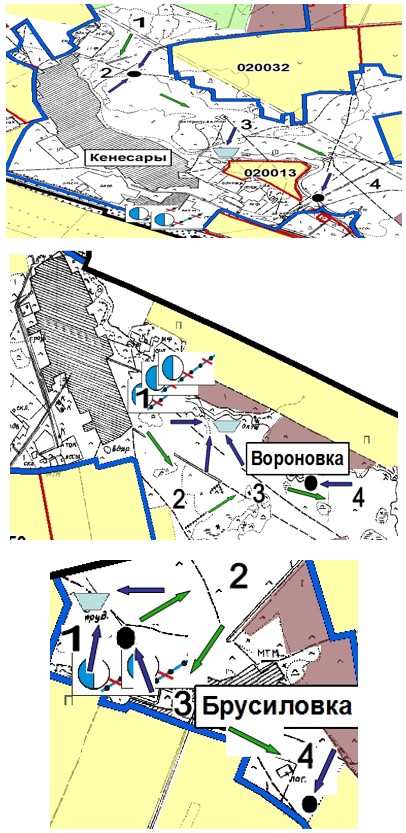  Ұрымқай ауылдық округі (Қарашілік ауылы, Көрнекті ауылы, Красный Кордон ауылы, Күлстан ауылы, Кіндікқарағай ауылы, Ынталы ауылы, Дмитриевка ауылы, Ұрымқай ауылы)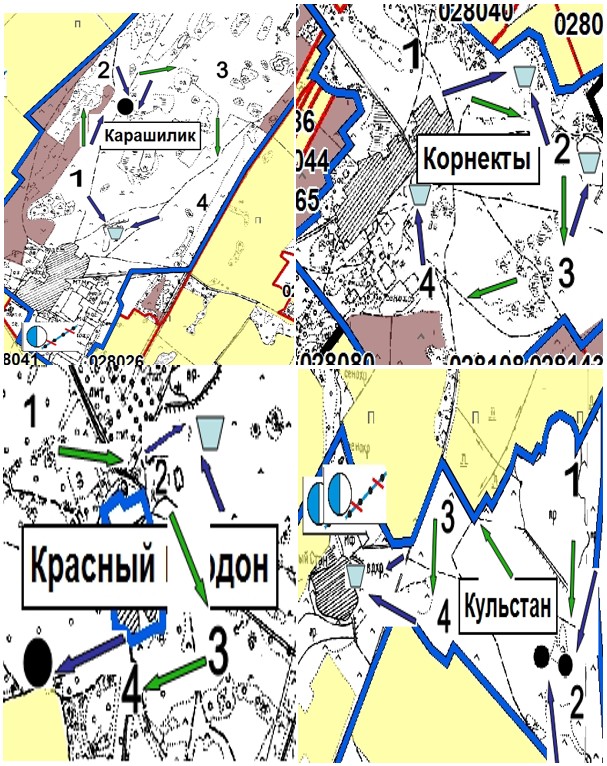 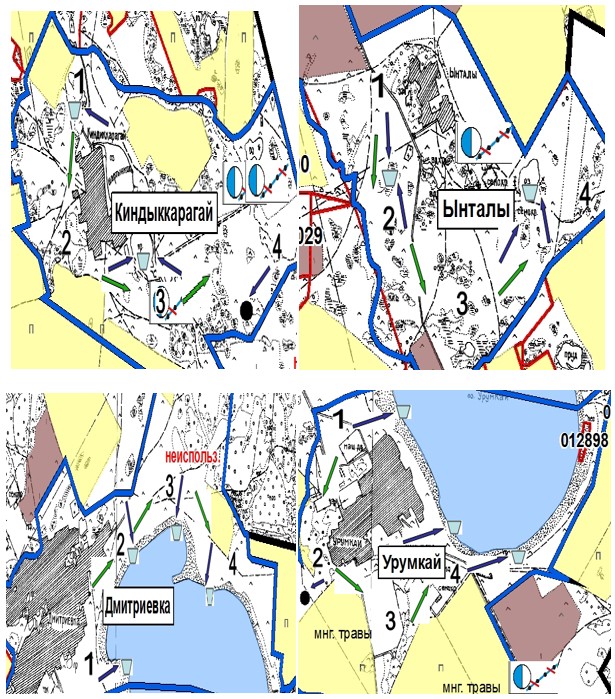  Успеноюрьев ауылдық округі (Үлгіалған ауылы, Николаевка ауылы, Қарағай ауылы, Успено-Юрьев ауылы)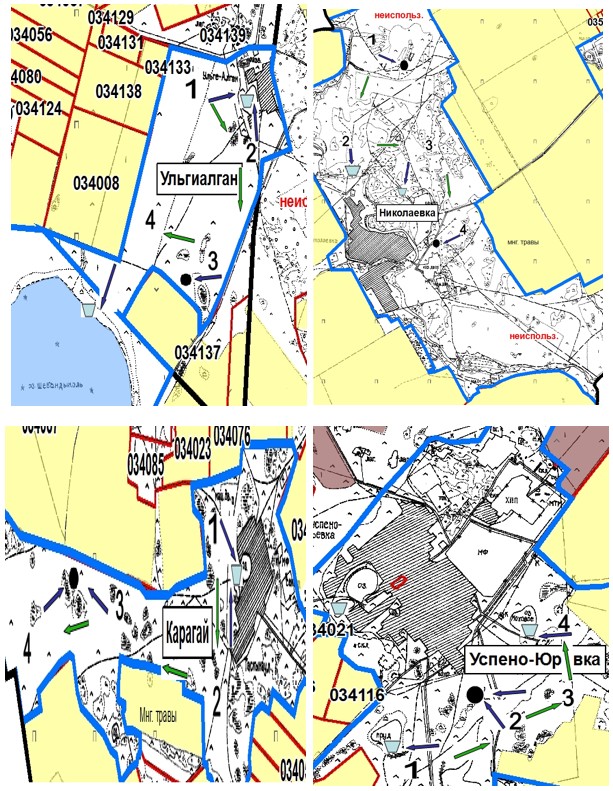  Наурызбай батыр ауылы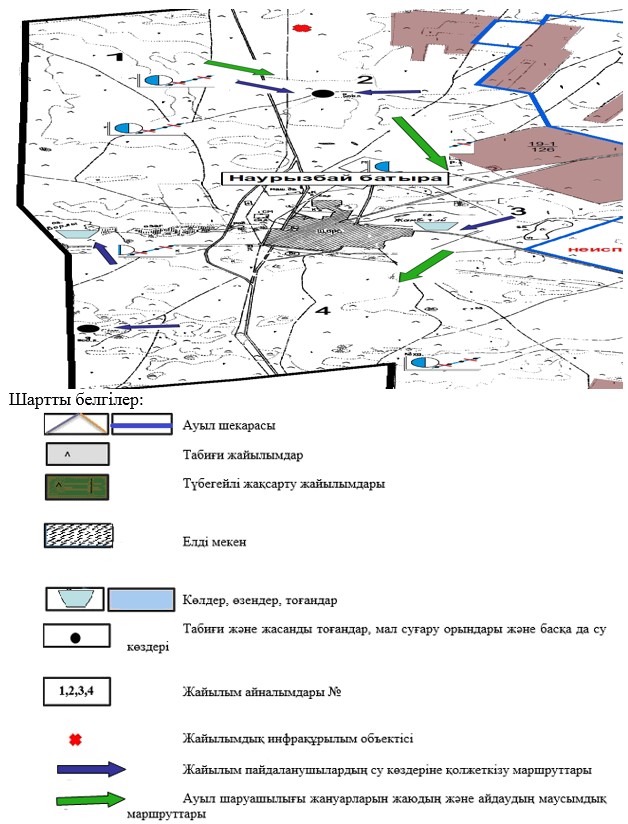  Жайылымы жоқ жеке және (немесе) заңды тұлғалардың ауыл шаруашылығы жануарларының мал басын орналастыру үшін жайылымдарды қайта бөлу және оны берілетін жайылымдарға ауыстыру схемасы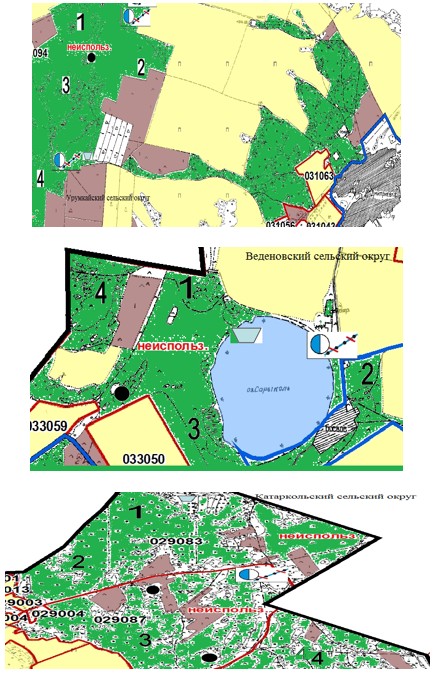  Ауыл, ауылдық округ маңында орналасқан жайылымдармен қамтамасыз етілмеген жеке және (немесе) заңды тұлғалардың ауыл шаруашылығы жануарларының мал басын шалғайдағы жайылымдарға орналастыру схемасы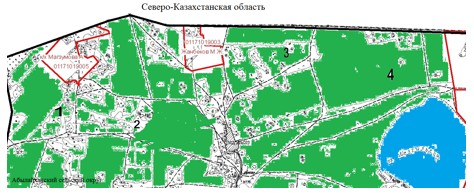  Ауыл шаруашылығы жануарларын жаюдың және айдаудың маусымдық маршруттарын белгілейтін жайылымдарды пайдалану жөніндегі күнтізбелік графигі
					© 2012. Қазақстан Республикасы Әділет министрлігінің «Қазақстан Республикасының Заңнама және құқықтық ақпарат институты» ШЖҚ РМК
				
      Аудандық мәслихаттың
ХХІІІ сессиясының
төрағасы

К.Жұмабеков

      Аудандық мәслихаттың
хатшысы

Ө.Бейсенов

      Бурабай ауданының әкімі

Қ.Қарауылов

      "Бурабай ауданының
ауыл шаруашылық бөлімі"
мемлекеттік мекемесінің
басшысы

Р.Қасенов

      "Бурабай ауданының
жер қатынастары бөлімі"
мемлекеттік мекемесінің
басшысы

Р.Сыздықов
Бурабай аудандық мәслихаттың
2017 жылғы 25 желтоқсандағы
№ 6С-23/11 шешімімен
бекітілдіБурабай ауданы бойынша
2018-2019 жылдарға арналған
жайылымдарды басқару
және оларды пайдалану
жөніндегі жоспарына
1 қосымша
№ р/с
Тегі, аты-жөні
1
Сарманов Қойшыбай
2
Фаст Андрей Андреевич
3
Қарағаев Сабыр Назымбекұлы
4
Маржықпаев Ермек Борамбайұлы
5
Ахметова Айгүл Қайыргелдіқызы
6
Қасымов Шоқан Жанатұлы
7
Ерш Николай Александрович
8
"Аймақ Агро" жауапкершілігі шектеулі серіктестігі
9
"Аграрий Сары-арқа" жауапкершілігі шектеулі серіктестігі
10
"Релка" жауапкершілігі шектеулі серіктестігі
№
Тегі, аты-жөні
1
Ахриев Магамед Джабралиевич
2
Ғалиақпаров Жылқыбай Төлегенұлы 
3
Жарқымбекова Гаухар Төлегенқызы
4
Живушко Станислав Эдуардович 
5
Қайырғожин Рустам Садырұлы
6
Қасымов Саржан Шабденұлы
7
Қасымова Марзия Сайранқызы
8
Қожахметов Кенжебек Төлеуұлы 
9
Көшеғұлов Кенжебек Әубәкірұлы 
10
Құлағнанов Зейнолла Төкенұлы 
11
Машрапов Сейтбек Қаріполлинұлы 
12
Мусин Бейсенбай Мұсайыпұлы
13
Нарижний Валерий Васильевич 
14
Шутова Елена Владимировна 
15
Әбдірахманов Болат Дәулетбекұлы
16
Әбдіғожин Амангелді Қабиденұлы
17
Апсаметова Гаухар Сәрсенбайқызы
18
Архипова Наталья Ивановна
19
Бақытжан Таңқурай
20
Великих Николай Николаевич
21
Гладков Владимир Степанович
22
Даиров Аманжол Ережепұлы
23
Дүйсембаев Сұңғат Дәулетұлы
24
Дүйсембаев Амангелді Қажыбайұлы
25
Жәкенов Аян Қайратұлы
26
Жанов Арман Кенелұлы
27
Жуваров Серік Жұмаділұлы
28
Жұмағожин Жанат Сәрсенбайұлы
29
Қабдуллин Асқар Кәрімұлы
30
Қазкенова Айгүл Амангелдіқызы
31
Қапезов Ербол Дауылбайұлы
32
Қапезов Кайролла Қалымұлы
33
Қапезов Сансызбай Қалымұлы
34
Мұқашев Құлмаған Балташұлы
35
Мұса Қиса
36
Мұхомадин Кенжебек Кәрімұлы
37
Нұрланов Абай Алшынбайұлы
38
Омаров Орынбай Белгібайұлы
39
Сәрсенбаев Тілеужан Сейтжанұлы
40
Тишков Олег Васильевич
41
Толмачев Николай Анатольевич
42
Хашиев Магомед Абдурахманович
43
Шағиұлы Берікбол
44
Әлмағамбетов Амангелді Сейілханұлы
45
Даниленко Дмитрий Васильевич 
46
Жұмағұлов Марат Саниғалұлы 
47
Кокуров Амангелді Кұрманкейұлы
48
Матасов Василий Валентинович
49
Сағандықов Уәлихан Қабдіуәлиұлы 
50
Темирғалиев Жолдас Абайханұлы
51
Чемезов Василий Анатольевич
52
Ювченко Валерий Иванович
53
Асанов Серік
54
Бұланов Сатыбалды Абдрашұлы
55
Ибраев Кенжебек Ерденұлы
56
Иманбаев Талас Ермекұлы
57
Мұхамеджанов Жантас Мүбәракұлы
58
Оразалин Қабиден Бақытбекұлы
59
Рахымжанов Нұрсейіт Әміржанұлы
60
Тауышев Болат Сатыбалдыұлы
61
Ташиков Талғат Еркенұлы
62
Шұқыманов Қайыргелді Серікбайұлы
63
Дауылбаев Ертай Дәуренбекұлы
64
Естаев Жандос Алтынбекұлы
65
Истаев Рүстем
66
Қабдушев Манарбек 
67
Құлағнанов Зейнолла Төкенұлы
68
Құрманова Гүлсара 
69
Мусхажиев Тасыл Асраилович
70
Тәжібаев Болат Тілеуұлы
71
Тілеуов Әділбек Тілеуұлы 
72
Тоқсанбаев Жеңіс
73
Ерш Николай Александрович
74
Иванец Виктор Васильевич
75
Карпов Николай Михайлович
76
Мұхаметжанов Қасиет Бақытжанұлы
77
Рысбаев Нұрлан Тасыбайұлы
78
Савельев Сергей Борисович
79
Алдабергенов Төлеген Ахметжанұлы
80
Алдабергенова Ермек Есматқызы
81
Ахметов Олжас Амангелдіұлы
82
Жүсіпова Жаңылдық Көпейқызы
83
Ибраев Қуанышбек Бегайдарұлы
84
Қайырбеков Қанат Қайретдинұлы
85
Қожақова Дамеля Қайретдинқызы
86
Козик Сергей Николаевич
87
Кононенко Владимир Антонович
88
Корницкий Владимир Вениаминович
89
Мадгулов Жақсыбек
90
Машрапов Сейтбек Қариполлинұлы
91
Омаров Сейілбек Бөкейханұлы
92
Омаров Серік Бөкейханович
93
Омарова Гүлмира Бекболатұлы
94
Ротэрмель Виктор Филиппович
95
Сағитов Ришат Мұратұлы
96
Сағитова Роза Мұратқызы
97
Сейпульдинов Болат Мұқатайұлы
98
Сүлейменов Төлеген Ирмашұлы
99
Трифонов Юрий Николаевич
100
Үндемесов Абай Дүйсембайұлы
101
Яковлев Михаил Васильевич
102
Әжібаев Қалеуден Ботанұлы
103
Әлімов Қанат Қалиоллаұлы
104
Асенов Күмісбек Шұғайұлы
105
Аскаров Қанат Советұлы
106
Ахметжанова Мариям Жанәліқызы
107
Ахметов Дүйсембай Советұлы
108
Ахметов Сайранбек Сәлімұлы
109
Ахметова Нүриля Бәйкенқызы
110
Байдюсенов Еркен Рахмеджанұлы
111
Байдюсенов Жанболат Мұратбекұлы
112
Байдюсенов Маралбек Қабидөшұлы
113
Байжанов Нұрлыбек Әжібайұлы
114
Баталов Жанайдар Қалиақпарұлы
115
Бикжанов Қаратай Жақияұлы
116
Бралинов Сарсенбай Мүкляйұлы
117
Бургарт Виктор Иванович
118
Жаналин Сабыр Қарабайұлы
119
Жұманова Күлпаш Амантайқызы
120
Ыбыраев Сансызбай Макишұлы
121
Иващенко Николай Николаевич
122
Есжанов Алтынбек Әлимұқанұлы
123
Есманова Айсұлу Жабайқызы
124
Қабдолинова Күлмайра Есенбекқызы
125
Қалиев Қанат Кәрімжанұлы
126
Қапасов Жаслан
127
Қарбаев Жомарт Мырзабайұлы
128
Қасенов Нұрсеиіт Әлмағамбетұлы
129
Қасымова Зауреш Әбішұлы
130
Құсайынов Қалихан Нұртаңұлы
131
Лонски Дмитрий Дмитриевич
132
Маслин Александр Евгеньевич
133
Махамбетов Сапарбек Бейсенұлы
134
Махметов Жасұлан Сабыржанұлы
135
Мельников Сергей Анатольевич
136
Мұқанов Бауыржан Кеңесұлы
137
Мұқанов Жанбатыр Анапиұлы
138
Наргужина Назгүл Жанболатқызы
139
Новиков Валерий Алексеевич
140
Нұрышев Абай Беккожинұлы
141
Нұрышев Қаріполла
142
Попчик Людмила Михайловна
143
Рахымбекова Биқадиша
144
Рахымов Ерлан Кеңесбайұлы
145
Рахымов Қайрат
146
Сағандыков Сейтбек Кенжетайұлы
147
Садвакасов Самат Қажыкенұлы
148
Садықов Наурызбай Жармұханбетұлы
149
Сұлтанов Назымбек Зейнолұлы
150
Тангиев Руслан Магометович
151
Таңқышев Айтмухамат Мұратбекұлы
152
Төлегенов Сағит Мұқанұлы
153
Үмбетова Күлбаршын Біржанұлы
154
Филипенко Владимир Григорьевич
155
Хаметов Ғалым Қайырбекұлы
156
Хаметов Сайран Қайырбекұлы
157
Шаймерденова Айбат Аманжолқызы
158
Шарипов Қайыргелді Төлеубайұлы
159
Шахметов Асқар Аманжолұлы
160
Шварцкопф Андрей Александрович
161
Шехтель Константин Адамович
162
Ақанов Ертай Сансызбайұлы 
163
Әлімғожин Ерлан Айтқожинұлы
164
Ахметов Қазбек Нұрсайынұлы 
165
Байғожин Шайжан Қайырғожинұлы 
166
Балахаев Қадырбек Ахметұлы
167
Бондарь Владимир Александрович 
168
Демченко Сергей Иванович 
169
Елубаева Марал 
170
Жүсіпбеков Есмак Сәлімұлы 
171
Есмағамбетов Әділбек Серікұлы
172
Қабдушев Манарбек Әміржанұлы
173
Қаскенов Еремен Айткожинұлы 
174
Қасымов Мыңжасар Қабденұлы 
175
Касьянов Олег Павлович 
176
Коваленко Николай Николаевич 
177
Қожахметов Болат Тілеуұлы
178
Кононец Валерий Михайлович 
179
Көлмағамбетов Амантай Бекенұлы
180
Митина Валентина Степановна 
181
Нарыжный Валерий Васильевич 
182
Питомец Николай Андреевич 
183
Поликарпов Владимир Тихонович 
184
Самусенко Геннадий Николаевич 
185
Стрюков Петр Михайлович 
186
Тимко Петр Степанович 
187
Өтегенов Асқар Қайырбекұлы 
188
Қайыржанов Ғалым Ғаділұлы
189
Чухонцев Владимир Егорович 
190
Шалмұқанов Дулат Қожағұлұлы
191
Шаяхметов Балтабек Матұлы 
192
Швецов Алексей Алексеевич
193
Швецов Алексей Владимирович 
194
Шипилов Василий Григорьевич 
195
Боговик Константин Михайлович
196
Болыспаев Абылай Сабырұлы
197
Ермұқанов Ермек Төлегенұлы
198
Есімов Дәулетбек Күшікпайұлы
199
Есмағамбетов Руслан Сайлаубайұлы
200
Куленбаева Зарина Равилевна
201
Нұрашев Ермек Қанапьяұлы
202
Өтебаев Шегіндік Сауытұлы
203
"Есіл-Агро" жауапкершілігі шектеулі серіктестігі 
204
"Мезгілсор" жауапкершілігі шектеулі серіктестігі
205
"Алтын Бидай-2020" жауапкершілігі шектеулі серіктестігі
206
"Атамекен Бурабай-2007" жауапкершілігі шектеулі серіктестігі
207
"Айдос АШК" жауапкершілігі шектеулі серіктестігі
208
"Қаражар -2015" жауапкершілігі шектеулі серіктестігі
209
"Шиелі-Агро" жауапкершілігі шектеулі серіктестігі
210
"Веденовка АФ" жауапкершілігі шектеулі серіктестігі
211
"Есіл-Агро" (Ақылбай АШК № 3 учаскесі) жауапкершілігі шектеулі серіктестігі
212
"Бурабай Даму" мал шаруашылық кешені "Қымызынай" жауапкершілігі шектеулі серіктестігі
213
"Көкше Жас Ұрпак" жауапкершілігі шектеулі серіктестігі
214
"Айбын" жауапкершілігі шектеулі серіктестігі
215
"Бурабай 2007 АФ" жауапкершілігі шектеулі серіктестігі
216
"Ерасыл" жауапкершілігі шектеулі серіктестігі
217
"Колос 2004" жауапкершілігі шектеулі серіктестігі
218
"Қос шоқы" жауапкершілігі шектеулі серіктестігі
219
"Sortey Land" жауапкершілігі шектеулі серіктестігі
220
"Аймақ-Агро" жауапкершілігі шектеулі серіктестігі
221
"Арқа Сәулет" жауапкершілігі шектеулі серіктестігі
222
"Жайлы Отан" жауапкершілігі шектеулі серіктестігі
223
"Клен" жауапкершілігі шектеулі серіктестігі
224
"Комплекс Р" жауапкершілігі шектеулі серіктестігі
225
"Атамұра 2005" жауапкершілігі шектеулі серіктестігі
226
"Жер-Ана 2005" жауапкершілігі шектеулі серіктестігі
227
"Кенесары-Бидай" жауапкершілігі шектеулі серіктестігі
228
"Криданике" жауапкершілігі шектеулі серіктестігі
229
"Фазенда-1" жауапкершілігі шектеулі серіктестігі
230
"Эврика" жауапкершілігі шектеулі серіктестігі
231
"Алтын Бидай 2020" акционерлік қоғамы 
232
"Әсия" жауапкершілігі шектеулі серіктестігі
233
"БОС 5" жауапкершілігі шектеулі серіктестігі
234
"Темірлан" жауапкершілігі шектеулі серіктестігі
235
"Алтын Бидай 2020 жауапкершілігі шектеулі серіктестігі
236
"Каз Био Фуд" жауапкершілігі шектеулі серіктестігі
237
"Қарағай Агро" жауапкершілігі шектеулі серіктестігі
238
"Тритикум" жауапкершілігі шектеулі серіктестігі
239
"Айғабақ" жауапкершілігі шектеулі серіктестігі
240
"Бидайық" жауапкершілігі шектеулі серіктестігі
241
"Достық Кай" жауапкершілігі шектеулі серіктестігі
242
"Лига НС" жауапкершілігі шектеулі серіктестігі
243
"Ораз 2014" жауапкершілігі шектеулі серіктестігіБурабай ауданы бойынша
2018-2019 жылдарға арналған
жайылымдарды басқару
және оларды пайдалану
жөніндегі жоспарына
2 қосымша
Жылдар
1 қаша
2 қаша
3 қаша
4 қаша
2018
көктемгі-жазғы маусым 1
жазғы маусым 2
күзгі маусым 3
демалатын қаша
2019
демалатын қаша
көктемгі-жазғы маусым 1
жазғы маусым 2
күзгі маусым 3Бурабай ауданы бойынша
2018-2019 жылдарға арналған
жайылымдарды басқару
және оларды пайдалану
жөніндегі жоспарына3 қосымшаБурабай ауданы бойынша
2018-2019 жылдарға арналған
жайылымдарды басқару
және оларды пайдалану
жөніндегі жоспарына
4 қосымшаБурабай ауданы бойынша
2018-2019 жылдарға арналған
жайылымдарды басқару
және оларды пайдалану
жөніндегі жоспарына
5 қосымшаБурабай ауданы бойынша
2018-2019 жылдарға арналған
жайылымдарды басқару
және оларды пайдалану
жөніндегі жоспарына
6 қосымшаБурабай ауданы бойынша
2018-2019 жылдарға арналған
жайылымдарды басқару
және оларды пайдалану
жөніндегі жоспарына
7 қосымша
№
Ауылдық округтің атауы
2018 жылғы қашалар саны
2018 жылғы қашалар саны
2018 жылғы қашалар саны
2018 жылғы қашалар саны
2019 жылғы қашалар саны
2019 жылғы қашалар саны
2019 жылғы қашалар саны
2019 жылғы қашалар саны
№
Ауылдық округтің атауы
1
2
3
4
1
2
3
4
1
Абылайхан
көктемгі-жазғы маусым
жазғы маусым
жазғы-күзгі маусым
демалатын қаша
демалатын қаша
көктемгі-жазғы маусым
жазғы маусым
жазғы-күзгі маусым
2
Атамекен
көктемгі-жазғы маусым
жазғы маусым
демалатын қаша
жазғы-күзгі маусым
көктемгі-жазғы маусым
жазғы маусым
жазғы-күзгі маусым
демалатын қаша
3
Веденов
көктемгі-жазғы маусым
демалатын қаша
жазғы маусым
жазғы-күзгі маусым
көктемгі-жазғы маусым
жазғы маусым
демалатын қаша
жазғы-күзгі маусым
4
Зеленобор
демалатын қаша
көктемгі-жазғы маусым
жазғы маусым
жазғы-күзгі маусым
көктемгі-жазғы маусым
демалатын қаша
жазғы маусым
жазғы-күзгі маусым
5
Златополье
көктемгі-жазғы маусым
жазғы маусым
жазғы-күзгі маусым
демалатын қаша
көктемгі-жазғы маусым
жазғы маусым
демалатын қаша
жазғы-күзгі маусым
6
Қатаркөл
көктемгі-жазғы маусым
демалатын қаша
жазғы маусым
жазғы-күзгі маусым
көктемгі-жазғы маусым
жазғы маусым
демалатын маусым
жазғы-күзгі маусым
7
Кенесары
көктемгі-жазғы маусым
жазғы маусым
демалатын қаша
жазғы-күзгі маусым
көктемгі-жазғы маусым
демалатын қаша
жазғы маусым
жазғы-күзгі маусым
8
Наурызбай батыр
демалатын қаша
көктемгі-жазғы маусым
жазғы маусым
жазғы-күзгі маусым
көктемгі-жазғы маусым
демалатын қаша
жазғы маусым
жазғы-күзгі маусым
9
Ұрымқай
көктемгі-жазғы маусым
жазғы маусым
демалатын қаша
жазғы-күзгі маусым
көктемгі-жазғы маусым
жазғы маусым
жазғы-күзгі маусым
демалатын қаша
10
Успеноюрьев
көктемгі-жазғы маусым
жазғы маусым
жазғы-күзгі маусым
демалатын қаша
көктемгі-жазғы маусым
жазғы маусым
демалатын қаша
жазғы-күзгі маусым